ҠАРАР                                                                                                 РЕШЕНИЕ01 апрель 2021 йыл                            № 166                          01 апреля 2021 года     О внесении изменений и дополнений в решение Совета  №82 от 06.05.2010 «Об утверждении Положения о  бюджетном процессе  в сельском поселении Большешадинский сельсовет муниципального района Мишкинский район Республики Башкортостан»На основании протеста прокуратуры  от 25.02.2021 №7/3-04-2021 на Положение о  бюджетном процессе  в сельском поселении Большешадинский сельсовет муниципального района Мишкинский район Республики Башкортостан , утвержденное  решением Совета сельского поселения Большешадинский сельсовет муниципального района Мишкинский район Республики Башкортостан  от 06.05.2010 №82, Совет сельского поселения Большешадинский сельсовет муниципального района Мишкинский район Республики Башкортостан   четвертого созыва р е ш и л :1. В связи с внесением изменений в Бюджетный кодекс РФ Федеральными законами  от 13.07.2020 №192-ФЗ, 01.10.2020 №311-ФЗ, 15.10.2020 №327-ФЗ, регулирующие порядок предоставления субсидий,ч.1ст.14 дополнить:1. Субсидии юридическим лицам (за исключением субсидий государственным (муниципальным) учреждениям), индивидуальным предпринимателям, а также физическим лицам - производителям товаров, работ, услуг предоставляются на безвозмездной и безвозвратной основе в целях возмещения недополученных доходов и (или) финансового обеспечения (возмещения) затрат в связи с производством (реализацией) товаров (за исключением подакцизных товаров, кроме автомобилей легковых и мотоциклов, алкогольной продукции, предназначенной для экспортных поставок, винограда, винодельческой продукции, произведенной из указанного винограда: вин, игристых вин (шампанских), ликерных вин с защищенным географическим указанием, с защищенным наименованием места происхождения (специальных вин), виноматериалов, если иное не предусмотрено нормативными правовыми актами Правительства Российской Федерации), выполнением работ, оказанием услуг.Часть 6ст.14изложить :8. В законе (решении) о бюджете могут предусматриваться бюджетные ассигнования на предоставление из местного бюджета субсидий юридическим лицам, 100 процентов акций (долей) которых принадлежит соответственно , муниципальному образованию, на осуществление капитальных вложений в объекты капитального строительства, находящиеся в собственности указанных юридических лиц (в случаях, установленных федеральными законами, на возмещение затрат в связи с ранее осуществленными указанными юридическими лицами капитальными вложениями в объекты капитального строительства, находящиеся в собственности указанных юридических лиц или в государственной (муниципальной) собственности), и (или) на приобретение ими объектов недвижимого имущества с последующим увеличением уставных капиталов таких юридических лиц в соответствии с законодательством Российской Федерации.Часть 1ст.15изложить:1. В бюджетах бюджетной системы Российской Федерации предусматриваются субсидии бюджетным и автономным учреждениям на финансовое обеспечение выполнения ими государственного (муниципального) задания, в том числе в рамках исполнения государственного (муниципального) социального заказа на оказание государственных (муниципальных) услуг в социальной сфере, рассчитанные с учетом нормативных затрат на оказание ими государственных (муниципальных) услуг физическим и (или) юридическим лицам и нормативных затрат на содержание государственного (муниципального) имущества.2.Опубликовать настоящее решение в сети «Интернет» на официальном сайте администрации сельского поселения.3.Контроль над исполнением данного решения возложить на Постоянную комиссию по бюджету, налогам и вопросам муниципальной собственности.Глава сельского поселения                                            Р.К.АллаяровБАШҠОРТОСТАН  РЕСПУБЛИҠАҺЫМИШКӘ РАЙОНЫМУНИЦИПАЛЬ РАЙОНЫНЫҢОЛО ШАҘЫ АУЫЛ СОВЕТЫ
АУЫЛ БИЛӘМӘҺЕ СОВЕТЫ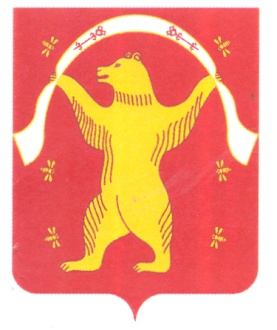 СОВЕТ СЕЛЬСКОГО ПОСЕЛЕНИЯ БОЛЬШЕШАДИНСКИЙ СЕЛЬСОВЕТ МУНИЦИПАЛЬНОГО РАЙОНА МИШКИНСКИЙ РАЙОНРЕСПУБЛИКА БАШКОРТОСТАН